Información para la inscripción  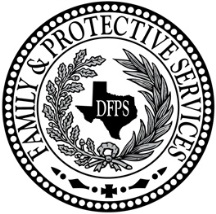 Propósito: Use esta forma para recopilar toda la información necesaria para inscribir a un niño en un centro de cuidado de niños.  Instrucciones: El proveedor de cuidado de niños entrega esta forma al padre o tutor del niño. El padre o tutor llena toda la forma y la entrega al proveedor de cuidado de niños antes del primer día en que el niño estará inscrito. El proveedor de cuidado de niños conserva la forma en los archivos del centro.   INFORMACIÓN GENERAL  INFORMACIÓN GENERAL  INFORMACIÓN GENERAL  INFORMACIÓN GENERAL  INFORMACIÓN GENERAL  INFORMACIÓN GENERAL  INFORMACIÓN GENERAL  INFORMACIÓN GENERAL  INFORMACIÓN GENERAL  INFORMACIÓN GENERAL  Nombre de la entidad:      Nombre de la entidad:      Nombre de la entidad:      Nombre de la entidad:      Nombre del director:      Nombre del director:      Nombre del director:      Nombre del director:      Nombre del director:      Nombre del director:      Nombre completo del niño: Nombre completo del niño: Nombre completo del niño: Fecha de nacimiento del niño:Fecha de nacimiento del niño:Fecha de nacimiento del niño:El niño vive con:   Los dos padres 	   La madre   El padre			   El tutor El niño vive con:   Los dos padres 	   La madre   El padre			   El tutor El niño vive con:   Los dos padres 	   La madre   El padre			   El tutor El niño vive con:   Los dos padres 	   La madre   El padre			   El tutor Domicilio del niño:     Domicilio del niño:     Domicilio del niño:     Domicilio del niño:     Domicilio del niño:     Domicilio del niño:     Domicilio del niño:     Domicilio del niño:     Domicilio del niño:     Domicilio del niño:     Fecha de inscripción:     Fecha de inscripción:     Fecha de inscripción:     Fecha de inscripción:     Fecha de salida:     Fecha de salida:     Fecha de salida:     Fecha de salida:     Fecha de salida:     Fecha de salida:     Nombre del padre o tutor que llena la forma:Nombre del padre o tutor que llena la forma:Nombre del padre o tutor que llena la forma:Nombre del padre o tutor que llena la forma:Dirección del padre o tutor (cuando sea distinta de la dirección del niño):      Dirección del padre o tutor (cuando sea distinta de la dirección del niño):      Dirección del padre o tutor (cuando sea distinta de la dirección del niño):      Dirección del padre o tutor (cuando sea distinta de la dirección del niño):      Dirección del padre o tutor (cuando sea distinta de la dirección del niño):      Dirección del padre o tutor (cuando sea distinta de la dirección del niño):      Escriba a continuación los números de teléfono donde se puede localizar a los padres o al tutor mientras el niño esté en el centro. Escriba a continuación los números de teléfono donde se puede localizar a los padres o al tutor mientras el niño esté en el centro. Escriba a continuación los números de teléfono donde se puede localizar a los padres o al tutor mientras el niño esté en el centro. Escriba a continuación los números de teléfono donde se puede localizar a los padres o al tutor mientras el niño esté en el centro. Escriba a continuación los números de teléfono donde se puede localizar a los padres o al tutor mientras el niño esté en el centro. Escriba a continuación los números de teléfono donde se puede localizar a los padres o al tutor mientras el niño esté en el centro. Escriba a continuación los números de teléfono donde se puede localizar a los padres o al tutor mientras el niño esté en el centro. Escriba a continuación los números de teléfono donde se puede localizar a los padres o al tutor mientras el niño esté en el centro. Escriba a continuación los números de teléfono donde se puede localizar a los padres o al tutor mientras el niño esté en el centro. Escriba a continuación los números de teléfono donde se puede localizar a los padres o al tutor mientras el niño esté en el centro. Teléfono del padre 1Teléfono del padre 2Teléfono del padre 2Teléfono del padre 2Teléfono del padre 2Teléfono del tutorTeléfono del tutorTeléfono del tutorHay documentos sobre la custodia en el expediente:   Sí    NoHay documentos sobre la custodia en el expediente:   Sí    NoIndique el nombre, la dirección y el teléfono de la persona responsable a la que hay que llamar en caso de emergencia cuando no pueda localizarse a los padres o al tutor:Indique el nombre, la dirección y el teléfono de la persona responsable a la que hay que llamar en caso de emergencia cuando no pueda localizarse a los padres o al tutor:Indique el nombre, la dirección y el teléfono de la persona responsable a la que hay que llamar en caso de emergencia cuando no pueda localizarse a los padres o al tutor:Indique el nombre, la dirección y el teléfono de la persona responsable a la que hay que llamar en caso de emergencia cuando no pueda localizarse a los padres o al tutor:Indique el nombre, la dirección y el teléfono de la persona responsable a la que hay que llamar en caso de emergencia cuando no pueda localizarse a los padres o al tutor:Indique el nombre, la dirección y el teléfono de la persona responsable a la que hay que llamar en caso de emergencia cuando no pueda localizarse a los padres o al tutor:Indique el nombre, la dirección y el teléfono de la persona responsable a la que hay que llamar en caso de emergencia cuando no pueda localizarse a los padres o al tutor:Indique el nombre, la dirección y el teléfono de la persona responsable a la que hay que llamar en caso de emergencia cuando no pueda localizarse a los padres o al tutor:Indique el nombre, la dirección y el teléfono de la persona responsable a la que hay que llamar en caso de emergencia cuando no pueda localizarse a los padres o al tutor:Relación:Autorizo al centro de cuidado de niños a entregar al niño SOLO a las siguientes personas. Indique el nombre y teléfono de cada una de ellas. Solo se entregará al niño al padre o tutor o a la persona designada por el padre o tutor, tras comprobar su identificación.  Autorizo al centro de cuidado de niños a entregar al niño SOLO a las siguientes personas. Indique el nombre y teléfono de cada una de ellas. Solo se entregará al niño al padre o tutor o a la persona designada por el padre o tutor, tras comprobar su identificación.  Autorizo al centro de cuidado de niños a entregar al niño SOLO a las siguientes personas. Indique el nombre y teléfono de cada una de ellas. Solo se entregará al niño al padre o tutor o a la persona designada por el padre o tutor, tras comprobar su identificación.  Autorizo al centro de cuidado de niños a entregar al niño SOLO a las siguientes personas. Indique el nombre y teléfono de cada una de ellas. Solo se entregará al niño al padre o tutor o a la persona designada por el padre o tutor, tras comprobar su identificación.  Autorizo al centro de cuidado de niños a entregar al niño SOLO a las siguientes personas. Indique el nombre y teléfono de cada una de ellas. Solo se entregará al niño al padre o tutor o a la persona designada por el padre o tutor, tras comprobar su identificación.  Autorizo al centro de cuidado de niños a entregar al niño SOLO a las siguientes personas. Indique el nombre y teléfono de cada una de ellas. Solo se entregará al niño al padre o tutor o a la persona designada por el padre o tutor, tras comprobar su identificación.  Autorizo al centro de cuidado de niños a entregar al niño SOLO a las siguientes personas. Indique el nombre y teléfono de cada una de ellas. Solo se entregará al niño al padre o tutor o a la persona designada por el padre o tutor, tras comprobar su identificación.  Autorizo al centro de cuidado de niños a entregar al niño SOLO a las siguientes personas. Indique el nombre y teléfono de cada una de ellas. Solo se entregará al niño al padre o tutor o a la persona designada por el padre o tutor, tras comprobar su identificación.  Autorizo al centro de cuidado de niños a entregar al niño SOLO a las siguientes personas. Indique el nombre y teléfono de cada una de ellas. Solo se entregará al niño al padre o tutor o a la persona designada por el padre o tutor, tras comprobar su identificación.  Autorizo al centro de cuidado de niños a entregar al niño SOLO a las siguientes personas. Indique el nombre y teléfono de cada una de ellas. Solo se entregará al niño al padre o tutor o a la persona designada por el padre o tutor, tras comprobar su identificación.  Nombre y número de teléfono:Nombre y número de teléfono:Nombre y número de teléfono:Nombre y número de teléfono:Nombre y número de teléfono:Nombre y número de teléfono:Nombre y número de teléfono:Nombre y número de teléfono:Nombre y número de teléfono:Nombre y número de teléfono:AUTORIZACIONES   AUTORIZACIONES   AUTORIZACIONES   AUTORIZACIONES   MARQUE TODO LO QUE APLIQUE:MARQUE TODO LO QUE APLIQUE:MARQUE TODO LO QUE APLIQUE:MARQUE TODO LO QUE APLIQUE:TRANSPORTEAutorizo a los empleados del centro a transportar y supervisar al niño:   Para recibir atención médica de emergencia     Para participar en excursiones     Para ir y volver a la casa     Para ir y volver a la escuelaTRANSPORTEAutorizo a los empleados del centro a transportar y supervisar al niño:   Para recibir atención médica de emergencia     Para participar en excursiones     Para ir y volver a la casa     Para ir y volver a la escuelaTRANSPORTEAutorizo a los empleados del centro a transportar y supervisar al niño:   Para recibir atención médica de emergencia     Para participar en excursiones     Para ir y volver a la casa     Para ir y volver a la escuelaTRANSPORTEAutorizo a los empleados del centro a transportar y supervisar al niño:   Para recibir atención médica de emergencia     Para participar en excursiones     Para ir y volver a la casa     Para ir y volver a la escuelaEXCURSIONES   Autorizo al niño a participar en las excursiones que se organicen.   No autorizo al niño a participar en las excursiones que se organicen.Comentarios:      EXCURSIONES   Autorizo al niño a participar en las excursiones que se organicen.   No autorizo al niño a participar en las excursiones que se organicen.Comentarios:      EXCURSIONES   Autorizo al niño a participar en las excursiones que se organicen.   No autorizo al niño a participar en las excursiones que se organicen.Comentarios:      EXCURSIONES   Autorizo al niño a participar en las excursiones que se organicen.   No autorizo al niño a participar en las excursiones que se organicen.Comentarios:      ACTIVIDADES EN EL AGUAAutorizo al niño a participar en las siguientes actividades en el agua:   Juegos con agua sobre una mesa     Juegos con rociadores     Chapoteaderos     Piscinas     Parques acuáticosACTIVIDADES EN EL AGUAAutorizo al niño a participar en las siguientes actividades en el agua:   Juegos con agua sobre una mesa     Juegos con rociadores     Chapoteaderos     Piscinas     Parques acuáticosACTIVIDADES EN EL AGUAAutorizo al niño a participar en las siguientes actividades en el agua:   Juegos con agua sobre una mesa     Juegos con rociadores     Chapoteaderos     Piscinas     Parques acuáticosACTIVIDADES EN EL AGUAAutorizo al niño a participar en las siguientes actividades en el agua:   Juegos con agua sobre una mesa     Juegos con rociadores     Chapoteaderos     Piscinas     Parques acuáticosRECIBO DE LAS NORMAS ESCRITAS DE FUNCIONAMIENTORECIBO DE LAS NORMAS ESCRITAS DE FUNCIONAMIENTORECIBO DE LAS NORMAS ESCRITAS DE FUNCIONAMIENTORECIBO DE LAS NORMAS ESCRITAS DE FUNCIONAMIENTOAcuso recibo de las normas de funcionamiento del centro, incluidas las referidas a:Acuso recibo de las normas de funcionamiento del centro, incluidas las referidas a:Acuso recibo de las normas de funcionamiento del centro, incluidas las referidas a:Acuso recibo de las normas de funcionamiento del centro, incluidas las referidas a:    Disciplina y orientación    Disciplina y orientación    Procedimientos para la entrega de los niños    Procedimientos para la entrega de los niños    Suspensión y expulsión    Suspensión y expulsión    Enfermedades y criterios de exclusión    Enfermedades y criterios de exclusión    Planes de emergencia    Planes de emergencia    Procedimientos para dispensar medicamentos    Procedimientos para dispensar medicamentos    Procedimientos para llevar a cabo chequeos de salud    Procedimientos para llevar a cabo chequeos de salud    Requisitos de vacunación para los niños    Requisitos de vacunación para los niños    Sueño seguro    Sueño seguro    Comidas y prácticas del servicio de alimentación    Comidas y prácticas del servicio de alimentación    Procedimientos para que los padres platiquen con el director sobre sus preocupaciones     Procedimientos para que los padres platiquen con el director sobre sus preocupaciones     Procedimientos para visitar el centro sin obtener aprobación previa    Procedimientos para visitar el centro sin obtener aprobación previa    Procedimientos para que los padres participen en las actividades del centro    Procedimientos para que los padres participen en las actividades del centro    Procedimientos para que los padres se comuniquen con la División de Licencias para el Cuidado de Niños, el DFPS, la Línea directa para Denunciar el Maltrato de Niños y el sitio web del DFPS    Procedimientos para que los padres se comuniquen con la División de Licencias para el Cuidado de Niños, el DFPS, la Línea directa para Denunciar el Maltrato de Niños y el sitio web del DFPS5. COMIDASEntiendo que se servirán las siguientes comidas al niño cuando esté en el centro:     Ninguna     Desayuno     Bocadillo por la mañana     Almuerzo     Bocadillo por la tarde     Cena   Bocadillo después de la cena5. COMIDASEntiendo que se servirán las siguientes comidas al niño cuando esté en el centro:     Ninguna     Desayuno     Bocadillo por la mañana     Almuerzo     Bocadillo por la tarde     Cena   Bocadillo después de la cena5. COMIDASEntiendo que se servirán las siguientes comidas al niño cuando esté en el centro:     Ninguna     Desayuno     Bocadillo por la mañana     Almuerzo     Bocadillo por la tarde     Cena   Bocadillo después de la cena5. COMIDASEntiendo que se servirán las siguientes comidas al niño cuando esté en el centro:     Ninguna     Desayuno     Bocadillo por la mañana     Almuerzo     Bocadillo por la tarde     Cena   Bocadillo después de la cena6. DÍAS Y HORARIOS DE PRESENCIA EN EL CENTRONormalmente, el niño estará en el centro en los días y horarios que se indican a continuación: 6. DÍAS Y HORARIOS DE PRESENCIA EN EL CENTRONormalmente, el niño estará en el centro en los días y horarios que se indican a continuación: 6. DÍAS Y HORARIOS DE PRESENCIA EN EL CENTRONormalmente, el niño estará en el centro en los días y horarios que se indican a continuación: 6. DÍAS Y HORARIOS DE PRESENCIA EN EL CENTRONormalmente, el niño estará en el centro en los días y horarios que se indican a continuación: Día de la semanaA.M.A.M.P.M.LunesMartesMiércolesJuevesViernesSábadoDomingoAUTORIZACIÓN PARA LA ATENCIÓN MÉDICA DE EMERGENCIA AUTORIZACIÓN PARA LA ATENCIÓN MÉDICA DE EMERGENCIA AUTORIZACIÓN PARA LA ATENCIÓN MÉDICA DE EMERGENCIA AUTORIZACIÓN PARA LA ATENCIÓN MÉDICA DE EMERGENCIA Si no pudieran localizarme para decidir sobre la atención médica de emergencia, autorizo a la persona responsable a llevar al niño a: Si no pudieran localizarme para decidir sobre la atención médica de emergencia, autorizo a la persona responsable a llevar al niño a: Si no pudieran localizarme para decidir sobre la atención médica de emergencia, autorizo a la persona responsable a llevar al niño a: Si no pudieran localizarme para decidir sobre la atención médica de emergencia, autorizo a la persona responsable a llevar al niño a: Nombre del doctor:Dirección:Dirección:Teléfono:Nombre del centro de atención de emergencia:Dirección:Dirección:Teléfono:Autorizo al centro a proporcionar la atención médica de emergencia necesaria para el niño.  Autorizo al centro a proporcionar la atención médica de emergencia necesaria para el niño.  Firma del padre o tutor legalFirma del padre o tutor legalINFORMACIÓN ADICIONAL SOBRE EL NIÑO   INFORMACIÓN ADICIONAL SOBRE EL NIÑO   Indique cualquier necesidad especial que tenga el niño, como alergias ambientales, intolerancia a los alimentos, enfermedades actuales, enfermedades graves anteriores, lesiones y hospitalizaciones en los últimos 12 meses, medicamentos recetados para su administración continua y a largo plazo, y cualquier otra información que deban conocer sus cuidadores:¿Le han diagnosticado al niño alguna alergia a los alimentos?: Sí     No   	Plan presentado el:     Indique cualquier necesidad especial que tenga el niño, como alergias ambientales, intolerancia a los alimentos, enfermedades actuales, enfermedades graves anteriores, lesiones y hospitalizaciones en los últimos 12 meses, medicamentos recetados para su administración continua y a largo plazo, y cualquier otra información que deban conocer sus cuidadores:¿Le han diagnosticado al niño alguna alergia a los alimentos?: Sí     No   	Plan presentado el:     Los centros de cuidado de niños se consideran instalaciones públicas, de conformidad con el Título III de la Ley de Americanos con Discapacidades (ADA). Si cree que uno de estos centros podría estar discriminando e incumpliendo el Título III, puede llamar a la Línea de información de la ADA al 1-800-514-0301 (voz) o al 1-800-514-0383 (TTY).  Los centros de cuidado de niños se consideran instalaciones públicas, de conformidad con el Título III de la Ley de Americanos con Discapacidades (ADA). Si cree que uno de estos centros podría estar discriminando e incumpliendo el Título III, puede llamar a la Línea de información de la ADA al 1-800-514-0301 (voz) o al 1-800-514-0383 (TTY).  Firma del padre o tutor legal:Fecha en que firmó:NIÑOS EN EDAD ESCOLAR   NIÑOS EN EDAD ESCOLAR   El niño asiste a la siguiente escuela: El niño asiste a la siguiente escuela: Nombre de la escuela:Teléfono de la escuela:El niño tiene permiso para (marque todas las opciones que apliquen):   Ir y volver caminando a la escuela o a la casa.     Ir en autobús.   Salir del centro con su hermano menor de 18 años.El niño tiene permiso para (marque todas las opciones que apliquen):   Ir y volver caminando a la escuela o a la casa.     Ir en autobús.   Salir del centro con su hermano menor de 18 años.Lugares autorizados para dejar y recoger al niño aparte de su domicilio:Lugares autorizados para dejar y recoger al niño aparte de su domicilio:REQUISITOS PARA LA INSCRIPCIÓN  REQUISITOS PARA LA INSCRIPCIÓN  Si el niño no asiste a un centro de prekinder o a una escuela lejos del centro de cuidado de niños, será necesario presentar uno de los siguientes documentos al inscribirle en el centro o en la semana siguiente a la inscripción.  Marque solamente una opción: Si el niño no asiste a un centro de prekinder o a una escuela lejos del centro de cuidado de niños, será necesario presentar uno de los siguientes documentos al inscribirle en el centro o en la semana siguiente a la inscripción.  Marque solamente una opción:     DECLARACIÓN DEL PROFESIONAL DE LA SALUD: He examinado al niño mencionado anteriormente durante el último año y considero que puede participar en el programa de cuidado de niños.    DECLARACIÓN DEL PROFESIONAL DE LA SALUD: He examinado al niño mencionado anteriormente durante el último año y considero que puede participar en el programa de cuidado de niños.Firma del profesional de la salud:Fecha en que firmó:    Se adjunta una copia firmada y fechada de la declaración de un profesional de la salud.    Se adjunta una copia firmada y fechada de la declaración de un profesional de la salud.    El diagnóstico y tratamiento médico no son compatibles con los principios y prácticas de una organización religiosa a la que me acojo o pertenezco. He adjuntado una declaración jurada firmada y fechada a este respecto.    El diagnóstico y tratamiento médico no son compatibles con los principios y prácticas de una organización religiosa a la que me acojo o pertenezco. He adjuntado una declaración jurada firmada y fechada a este respecto.    Un profesional de la salud examinó al niño en el último año y el niño puede participar en el programa de cuidado de niños. En los 12 meses a partir de la inscripción, obtendré la declaración firmada de un profesional de la salud y la presentaré en el centro de cuidado de niños.    Un profesional de la salud examinó al niño en el último año y el niño puede participar en el programa de cuidado de niños. En los 12 meses a partir de la inscripción, obtendré la declaración firmada de un profesional de la salud y la presentaré en el centro de cuidado de niños.Nombre y dirección del profesional de la salud:Nombre y dirección del profesional de la salud:Firma del padre o tutor legal:Fecha en que firmó:REQUISITOS PARA LA EXCLUSIÓN      Adjunto una declaración jurada firmada y fechada mediante la cual me niego a que vacunen al niño por motivos de conciencia, incluidas mis creencias religiosas, en la forma descrita en la Sección 161.0041 del Código de Salubridad y Seguridad, que debo presentar a más tardar en los 90 días después de ser certificada ante un notary.    Adjunto una declaración jurada firmada y fechada de que las pruebas de la vista o la audición son incompatibles con los principios y prácticas de una iglesia o denominación religiosa a la que me acojo o pertenezco.RESULTADOS DEL EXAMEN DE LA VISTA  RESULTADOS DEL EXAMEN DE LA VISTA  RESULTADOS DEL EXAMEN DE LA VISTA  RESULTADOS DEL EXAMEN DE LA VISTA  RESULTADOS DEL EXAMEN DE LA VISTA  R 20/     L 20/     L 20/        Superado   No superadoFirma:Firma:Fecha en que firmó:Fecha en que firmó:Fecha en que firmó:RESULTADOS DEL EXAMEN DE LA AUDICIÓN RESULTADOS DEL EXAMEN DE LA AUDICIÓN RESULTADOS DEL EXAMEN DE LA AUDICIÓN RESULTADOS DEL EXAMEN DE LA AUDICIÓN RESULTADOS DEL EXAMEN DE LA AUDICIÓN Oído1000 Hz2000 Hz4000 HzSuperado o No superadoDerecho   Superado    No superadoIzquierdo   Superado    No superadoFirma:Firma:Firma:Fecha en que firmó:Fecha en que firmó:INFORMACIÓN SOBRE LAS VACUNAS  INFORMACIÓN SOBRE LAS VACUNAS  INFORMACIÓN SOBRE LAS VACUNAS  Las siguientes vacunas requieren que se administren varias dosis por un tiempo determinado. Indique la fecha en que el niño recibió cada dosis.Las siguientes vacunas requieren que se administren varias dosis por un tiempo determinado. Indique la fecha en que el niño recibió cada dosis.Las siguientes vacunas requieren que se administren varias dosis por un tiempo determinado. Indique la fecha en que el niño recibió cada dosis.VacunaCalendario de vacunasFechas en que el niño fue vacunadoHepatitis BNacimiento (primera dosis)1–2 meses (segunda dosis)6–18 meses (tercera dosis)Rotavirus2 meses (primera dosis)4 meses (segunda dosis)6 meses (tercera dosis)Difteria, tétano, tos ferina2 meses (primera dosis)4 meses (segunda dosis)6 meses (tercera dosis)15–18 meses (cuarta dosis)4–6 años (quinta dosis)Haemophilus influenza de tipo B2 meses (primera dosis)4 meses (segunda dosis)6 meses (tercera dosis)12–15 meses (cuarta dosis)Neumococo2 meses (primera dosis)4 meses (segunda dosis)6 meses (tercera dosis)12–15 meses (cuarta dosis)Vacuna inactivada contra la polio2 meses (primera dosis)4 meses (segunda dosis)6–18 meses (tercera dosis)4–6 años (cuarta dosis)InfluenzaUna vez al año a partir de los 6 meses. Se recomienda administrar dos dosis con un intervalo de al menos cuatro semanas para los niños a quienes se vacune por primera vez, y para algunos niños en este grupo de edad.Sarampión, paperas, rubéola12 meses (primera dosis)4–6 años (segunda dosis)Varicela12-15 meses (primera dosis)4–6 años (segunda dosis)Hepatitis A12-23 meses (primera dosis)La segunda dosis debe administrarse entre 6 y 18 meses después de la primera dosis.VERIFICACIÓN DEL DOCTOR O EMPLEADO DE SALUD PÚBLICA  VERIFICACIÓN DEL DOCTOR O EMPLEADO DE SALUD PÚBLICA  Firma o sello del doctor o empleado de salud pública responsable de comprobar la información sobre vacunación indicada anteriormente:Firma o sello del doctor o empleado de salud pública responsable de comprobar la información sobre vacunación indicada anteriormente:Firma:Fecha en que firmó:VARICELA  VARICELA  La vacuna de la varicela no es obligatoria si el niño ya ha tenido la enfermedad. Si el niño ya tuvo la varicela, llene la siguiente declaración:  El niño tuvo la varicela el       (fecha) y no necesita la vacuna contra la varicela. La vacuna de la varicela no es obligatoria si el niño ya ha tenido la enfermedad. Si el niño ya tuvo la varicela, llene la siguiente declaración:  El niño tuvo la varicela el       (fecha) y no necesita la vacuna contra la varicela. Firma del padre:Fecha en que firmó:INFORMACIÓN ADICIONAL SOBRE LAS VACUNAS  Para obtener más información sobre las vacunas, visite el sitio web del Departamento Estatal de Servicios de Salud de Texas en www.dshs.state.tx.us/immunize/public.shtm.  PRUEBA DE LA TUBERCULOSIS (CUANDO SEA OBLIGATORIA)  PRUEBA DE LA TUBERCULOSIS (CUANDO SEA OBLIGATORIA)  PRUEBA DE LA TUBERCULOSIS (CUANDO SEA OBLIGATORIA)      Positiva    NegativaFecha:      ZONA LIBRE DE PANDILLAS  De conformidad con el Código Penal de Texas, cualquier área situada a 1,000 pies de distancia de un centro de cuidado de niños es una zona libre de pandillas, donde cualquier delito relacionado con el crimen organizado está sujeto a penas más severas.  DECLARACIÓN SOBRE LA CONFIDENCIALIDAD  El DFPS valora su privacidad. Para obtener más información, lea nuestra política de confidencialidad y seguridad en  https://www.dfps.state.tx.us/Espanol/privacy.asp.  FIRMAS FIRMAS Firma del padre o tutor legal del niño:X      Fecha en que firmó:Persona designada por el centro:X      Fecha en que firmó: